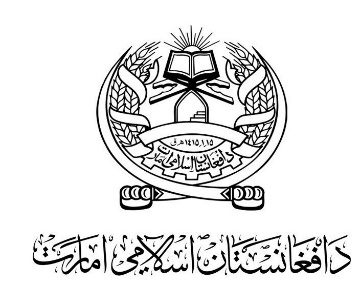 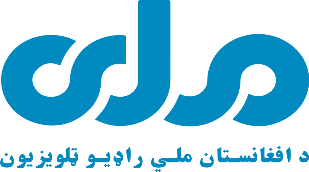 د فورمي تر ډکولو وروسته یاده فورمه دې (jobs@rta.af ​) ایمیل ته را واستوئ. ​ این فورم را بعد از خانه پری به این ایمیل آدرس  jobs@rta.af)​) ارسال بدارید.یادداشت: در هنگام ارسال فورم لطف نموده تا عنوان بست و ولایت را در عنوان ( Subject) ایمیل بنویسید در غیر آن درخواست شما در نظر گرفته نمی شود.همچنان در این مرحله از فرستادن اسناد دیگر ماننده (دیپلوم، سوابق کاری، سرتیفیکیت ها تذکره و غیره اسناد) خود داری نمائید.یادونه: کله چې فورمه را استوئ، مهرباني وکړئ د بریښنالیک په موضوع (Subject)کې د بست او ولایت عنوان ولیکئ، که نه نو ستاسو غوښتنهبه ونه منل شي.په دې پړاو کې ، نور اسناد لکه (دیپلوم، کاري اسناد، سرتیفیکیتونه، تذکره، او نور اسناد) مه را استوئ.ژمنه کوم چې په دې فورمه کې درج شوي مالومات سم دي او که چیرې ناسم ثابت شي، د قانون پر بنسټ ځواب ویونکی یم.تعهد می‌سپارم که اطلاعات ثبت‌شده در این فورم، درست است و اگر خلاف آن ثابت شود، بر بنیاد قانون پاسخ‌گو خواهم بود.په درنښت / با احتراملاسلیک/ امضاءد دندې انتخاب/ انتخاب وظیفهد دندې انتخاب/ انتخاب وظیفهد دندې انتخاب/ انتخاب وظیفهد دندې انتخاب/ انتخاب وظیفهد دندې انتخاب/ انتخاب وظیفهد دندې انتخاب/ انتخاب وظیفهد دندې انتخاب/ انتخاب وظیفهد دندې انتخاب/ انتخاب وظیفهد دندې انتخاب/ انتخاب وظیفهد دندې انتخاب/ انتخاب وظیفهد دندې انتخاب/ انتخاب وظیفهد دندې انتخاب/ انتخاب وظیفهد دندې انتخاب/ انتخاب وظیفهد دندې انتخاب/ انتخاب وظیفهد دندې انتخاب/ انتخاب وظیفهد دندې انتخاب/ انتخاب وظیفهد دندې انتخاب/ انتخاب وظیفهد دندې انتخاب/ انتخاب وظیفهد دندې انتخاب/ انتخاب وظیفهد دندې انتخاب/ انتخاب وظیفهد دندې انتخاب/ انتخاب وظیفهد دندې انتخاب/ انتخاب وظیفهد دندې انتخاب/ انتخاب وظیفهد دندې انتخاب/ انتخاب وظیفهد دندې انتخاب/ انتخاب وظیفهد دندې انتخاب/ انتخاب وظیفهد دند‌ې عنوان/ عنوان بستد دند‌ې عنوان/ عنوان بستد دند‌ې عنوان/ عنوان بستد دند‌ې عنوان/ عنوان بستد دند‌ې عنوان/ عنوان بستد دند‌ې عنوان/ عنوان بستد دند‌ې عنوان/ عنوان بستد دند‌ې عنوان/ عنوان بستد دند‌ې عنوان/ عنوان بستاداره / وزارتاداره / وزارتاداره / وزارتاداره / وزارتاداره / وزارتاداره / وزارتاداره / وزارتځای/ موقعیتځای/ موقعیتځای/ موقعیتځای/ موقعیتځای/ موقعیتځای/ موقعیتځای/ موقعیتد ولایت نوم/ اسم ولایتد ولایت نوم/ اسم ولایتد ولایت نوم/ اسم ولایتمرکز        ولایت    مرکز        ولایت    مرکز        ولایت    مرکز        ولایت    مرکز        ولایت    مرکز        ولایت    مرکز        ولایت    بستبستبستبستبستبستبستبستبست   1       2       3      4     5     6      7      8      1       2       3      4     5     6      7      8      1       2       3      4     5     6      7      8      1       2       3      4     5     6      7      8      1       2       3      4     5     6      7      8      1       2       3      4     5     6      7      8      1       2       3      4     5     6      7      8      1       2       3      4     5     6      7      8      1       2       3      4     5     6      7      8      1       2       3      4     5     6      7      8      1       2       3      4     5     6      7      8      1       2       3      4     5     6      7      8      1       2       3      4     5     6      7      8      1       2       3      4     5     6      7      8      1       2       3      4     5     6      7      8      1       2       3      4     5     6      7      8      1       2       3      4     5     6      7      8   شخصي معلومات/ معلومات شخصیشخصي معلومات/ معلومات شخصیشخصي معلومات/ معلومات شخصیشخصي معلومات/ معلومات شخصیشخصي معلومات/ معلومات شخصیشخصي معلومات/ معلومات شخصیشخصي معلومات/ معلومات شخصیشخصي معلومات/ معلومات شخصیشخصي معلومات/ معلومات شخصیشخصي معلومات/ معلومات شخصیشخصي معلومات/ معلومات شخصیشخصي معلومات/ معلومات شخصیشخصي معلومات/ معلومات شخصیشخصي معلومات/ معلومات شخصیشخصي معلومات/ معلومات شخصیشخصي معلومات/ معلومات شخصیشخصي معلومات/ معلومات شخصیشخصي معلومات/ معلومات شخصیشخصي معلومات/ معلومات شخصیشخصي معلومات/ معلومات شخصیشخصي معلومات/ معلومات شخصیشخصي معلومات/ معلومات شخصیشخصي معلومات/ معلومات شخصیشخصي معلومات/ معلومات شخصیشخصي معلومات/ معلومات شخصیشخصي معلومات/ معلومات شخصینوم/ نامنوم/ نامنوم/ نامنوم/ نامنوم/ نامنوم/ نامد پلار نوم/ نام پدرد پلار نوم/ نام پدرد پلار نوم/ نام پدرد پلار نوم/ نام پدرد پلار نوم/ نام پدرد پلار نوم/ نام پدرد پلار نوم/ نام پدرتخلصتخلصتخلصتخلصتخلصتخلصد تذکرې شمیره/ شمارۀ تذکرهد تذکرې شمیره/ شمارۀ تذکرهد تذکرې شمیره/ شمارۀ تذکرهد تذکرې شمیره/ شمارۀ تذکرهد تذکرې شمیره/ شمارۀ تذکرهد تذکرې شمیره/ شمارۀ تذکرهد تذکرې شمیره/ شمارۀ تذکرهملیتملیتملیتملیتملیتملیتد زېږېدو ځای/ محل تولدد زېږېدو ځای/ محل تولدد زېږېدو ځای/ محل تولدد زېږېدو ځای/ محل تولدد زېږېدو ځای/ محل تولدد زېږېدو ځای/ محل تولدد زېږېدو ځای/ محل تولدولایتولایتولایتولایتولایتولایتد زېږېدو نېټه/ تاریخ تولدد زېږېدو نېټه/ تاریخ تولدد زېږېدو نېټه/ تاریخ تولدد زېږېدو نېټه/ تاریخ تولدد زېږېدو نېټه/ تاریخ تولدد زېږېدو نېټه/ تاریخ تولدد زېږېدو نېټه/ تاریخ تولدد اړیکو شمېره/ شمارۀ تماسد اړیکو شمېره/ شمارۀ تماسد اړیکو شمېره/ شمارۀ تماسد اړیکو شمېره/ شمارۀ تماسد اړیکو شمېره/ شمارۀ تماسد اړیکو شمېره/ شمارۀ تماسجنسیت:جنسیت:جنسیت:جنسیت:جنسیت:جنسیت:جنسیت:نارینه/ مرد                  ښځینه/ زن نارینه/ مرد                  ښځینه/ زن د یوه خپل/قریب نوم او د اړیکو شمیرهاسم و شمارۀ تماس یکی از نزدیکاند یوه خپل/قریب نوم او د اړیکو شمیرهاسم و شمارۀ تماس یکی از نزدیکاند یوه خپل/قریب نوم او د اړیکو شمیرهاسم و شمارۀ تماس یکی از نزدیکاند یوه خپل/قریب نوم او د اړیکو شمیرهاسم و شمارۀ تماس یکی از نزدیکاند یوه خپل/قریب نوم او د اړیکو شمیرهاسم و شمارۀ تماس یکی از نزدیکاند یوه خپل/قریب نوم او د اړیکو شمیرهاسم و شمارۀ تماس یکی از نزدیکانایمیل:ایمیل:ایمیل:ایمیل:ایمیل:ایمیل:ایمیل:ایمیل:ایمیل:دایمي پته/ آدرس دایمیدایمي پته/ آدرس دایمیدایمي پته/ آدرس دایمیدایمي پته/ آدرس دایمیدایمي پته/ آدرس دایمیدایمي پته/ آدرس دایمیدایمي پته/ آدرس دایمیدایمي پته/ آدرس دایمیدایمي پته/ آدرس دایمیدایمي پته/ آدرس دایمیدایمي پته/ آدرس دایمیدایمي پته/ آدرس دایمیدایمي پته/ آدرس دایمیدایمي پته/ آدرس دایمیدایمي پته/ آدرس دایمیدایمي پته/ آدرس دایمیدایمي پته/ آدرس دایمیاوسنۍ پته/ آدرس فعلیاوسنۍ پته/ آدرس فعلیاوسنۍ پته/ آدرس فعلیاوسنۍ پته/ آدرس فعلیاوسنۍ پته/ آدرس فعلیاوسنۍ پته/ آدرس فعلیاوسنۍ پته/ آدرس فعلیاوسنۍ پته/ آدرس فعلیاوسنۍ پته/ آدرس فعلیولایتولایتولایتولایتولسواليولسواليولسواليولسواليکلی/ قریهکلی/ قریهکلی/ قریهکلی/ قریهکلی/ قریهکلی/ قریهکلی/ قریهکلی/ قریهکلی/ قریهولایتولایتولسوالیولسوالیکلی/ قریهکلی/ قریهکلی/ قریهکلی/ قریهکلی/ قریهزده کړي/ تحصیلاتزده کړي/ تحصیلاتزده کړي/ تحصیلاتزده کړي/ تحصیلاتزده کړي/ تحصیلاتزده کړي/ تحصیلاتزده کړي/ تحصیلاتزده کړي/ تحصیلاتزده کړي/ تحصیلاتزده کړي/ تحصیلاتزده کړي/ تحصیلاتزده کړي/ تحصیلاتزده کړي/ تحصیلاتزده کړي/ تحصیلاتزده کړي/ تحصیلاتزده کړي/ تحصیلاتزده کړي/ تحصیلاتزده کړي/ تحصیلاتزده کړي/ تحصیلاتزده کړي/ تحصیلاتزده کړي/ تحصیلاتزده کړي/ تحصیلاتزده کړي/ تحصیلاتزده کړي/ تحصیلاتزده کړي/ تحصیلاتزده کړي/ تحصیلاتد زدکړو کچه / درجه تحصیلد زدکړو کچه / درجه تحصیلد زده کړو  ځای/ محل تحصیلد زده کړو  ځای/ محل تحصیلد زده کړو  ځای/ محل تحصیلد زده کړو  ځای/ محل تحصیلرشته/ رشتۀ رشته/ رشتۀ رشته/ رشتۀ رشته/ رشتۀ د پیل‏نېټه/ سال شمولیتد پیل‏نېټه/ سال شمولیتد پیل‏نېټه/ سال شمولیتد پیل‏نېټه/ سال شمولیتد فراغت کال/ سال فراغتد فراغت کال/ سال فراغتد فراغت کال/ سال فراغتد فراغت کال/ سال فراغتد ذده کړو څرنګوالی / نوعیت تحصیل(روزانه/شبانه)د ذده کړو څرنګوالی / نوعیت تحصیل(روزانه/شبانه)د ذده کړو څرنګوالی / نوعیت تحصیل(روزانه/شبانه)د ذده کړو څرنګوالی / نوعیت تحصیل(روزانه/شبانه)د ذده کړو څرنګوالی / نوعیت تحصیل(روزانه/شبانه)د ذده کړو څرنګوالی / نوعیت تحصیل(روزانه/شبانه)د ذده کړو څرنګوالی / نوعیت تحصیل(روزانه/شبانه)د ذده کړو څرنګوالی / نوعیت تحصیل(روزانه/شبانه)                    دوکتورا                    دوکتورا ماستر              ماستر              لیسانس           لیسانس            فوق بکلوریا      فوق بکلوریا                 بکلوریا             بکلوریادکومو ژبو سره بلدتیا لرئ؟/ به کدام زبان ها بلدیت دارید؟دکومو ژبو سره بلدتیا لرئ؟/ به کدام زبان ها بلدیت دارید؟دکومو ژبو سره بلدتیا لرئ؟/ به کدام زبان ها بلدیت دارید؟دکومو ژبو سره بلدتیا لرئ؟/ به کدام زبان ها بلدیت دارید؟دکومو ژبو سره بلدتیا لرئ؟/ به کدام زبان ها بلدیت دارید؟دکومو ژبو سره بلدتیا لرئ؟/ به کدام زبان ها بلدیت دارید؟دکومو ژبو سره بلدتیا لرئ؟/ به کدام زبان ها بلدیت دارید؟دکومو ژبو سره بلدتیا لرئ؟/ به کدام زبان ها بلدیت دارید؟دکومو ژبو سره بلدتیا لرئ؟/ به کدام زبان ها بلدیت دارید؟دکومو ژبو سره بلدتیا لرئ؟/ به کدام زبان ها بلدیت دارید؟دکومو ژبو سره بلدتیا لرئ؟/ به کدام زبان ها بلدیت دارید؟دکومو ژبو سره بلدتیا لرئ؟/ به کدام زبان ها بلدیت دارید؟دکومو ژبو سره بلدتیا لرئ؟/ به کدام زبان ها بلدیت دارید؟دکومو ژبو سره بلدتیا لرئ؟/ به کدام زبان ها بلدیت دارید؟دکومو ژبو سره بلدتیا لرئ؟/ به کدام زبان ها بلدیت دارید؟دکومو ژبو سره بلدتیا لرئ؟/ به کدام زبان ها بلدیت دارید؟دکومو ژبو سره بلدتیا لرئ؟/ به کدام زبان ها بلدیت دارید؟دکومو ژبو سره بلدتیا لرئ؟/ به کدام زبان ها بلدیت دارید؟دکومو ژبو سره بلدتیا لرئ؟/ به کدام زبان ها بلدیت دارید؟دکومو ژبو سره بلدتیا لرئ؟/ به کدام زبان ها بلدیت دارید؟دکومو ژبو سره بلدتیا لرئ؟/ به کدام زبان ها بلدیت دارید؟دکومو ژبو سره بلدتیا لرئ؟/ به کدام زبان ها بلدیت دارید؟دکومو ژبو سره بلدتیا لرئ؟/ به کدام زبان ها بلدیت دارید؟دکومو ژبو سره بلدتیا لرئ؟/ به کدام زبان ها بلدیت دارید؟دکومو ژبو سره بلدتیا لرئ؟/ به کدام زبان ها بلدیت دارید؟دکومو ژبو سره بلدتیا لرئ؟/ به کدام زبان ها بلدیت دارید؟ژبې/ زبان هاژبې/ زبان هاژبې/ زبان هاژبې/ زبان هاژبې/ زبان هاژبې/ زبان هاژبې/ زبان هالوستل/ خواندنلوستل/ خواندنلوستل/ خواندنلوستل/ خواندنلوستل/ خواندنلوستل/ خواندنلیکل/ نوشتنلیکل/ نوشتنلیکل/ نوشتنلیکل/ نوشتنلیکل/ نوشتنلیکل/ نوشتنلیکل/ نوشتنخبرې کول/ صحبت کردنخبرې کول/ صحبت کردنخبرې کول/ صحبت کردنخبرې کول/ صحبت کردنخبرې کول/ صحبت کردنخبرې کول/ صحبت کردندريدريدريدريدريدريدريپښتوپښتوپښتوپښتوپښتوپښتوپښتوانگلیسيانگلیسيانگلیسيانگلیسيانگلیسيانگلیسيانگلیسيد کمپیوټر مهارتونه/ مهارت های کمپیوترد کمپیوټر مهارتونه/ مهارت های کمپیوترد کمپیوټر مهارتونه/ مهارت های کمپیوترد کمپیوټر مهارتونه/ مهارت های کمپیوترد کمپیوټر مهارتونه/ مهارت های کمپیوترد کمپیوټر مهارتونه/ مهارت های کمپیوترد کمپیوټر مهارتونه/ مهارت های کمپیوترد کمپیوټر مهارتونه/ مهارت های کمپیوترد کمپیوټر مهارتونه/ مهارت های کمپیوترد کمپیوټر مهارتونه/ مهارت های کمپیوترد کمپیوټر مهارتونه/ مهارت های کمپیوترد کمپیوټر مهارتونه/ مهارت های کمپیوترد کمپیوټر مهارتونه/ مهارت های کمپیوترد کمپیوټر مهارتونه/ مهارت های کمپیوترد کمپیوټر مهارتونه/ مهارت های کمپیوترد کمپیوټر مهارتونه/ مهارت های کمپیوترد کمپیوټر مهارتونه/ مهارت های کمپیوترد کمپیوټر مهارتونه/ مهارت های کمپیوترد کمپیوټر مهارتونه/ مهارت های کمپیوترد کمپیوټر مهارتونه/ مهارت های کمپیوترد کمپیوټر مهارتونه/ مهارت های کمپیوترد کمپیوټر مهارتونه/ مهارت های کمپیوترد کمپیوټر مهارتونه/ مهارت های کمپیوترد کمپیوټر مهارتونه/ مهارت های کمپیوترد کمپیوټر مهارتونه/ مهارت های کمپیوترد کمپیوټر مهارتونه/ مهارت های کمپیوترپروګرامونه/ برنامه هاپروګرامونه/ برنامه هاپروګرامونه/ برنامه هالومړنی/ ابتداییلومړنی/ ابتداییلومړنی/ ابتداییلومړنی/ ابتداییلومړنی/ ابتداییلومړنی/ ابتداییلومړنی/ ابتداییلومړنی/ ابتداییمنځنی/ متوسطمنځنی/ متوسطمنځنی/ متوسطمنځنی/ متوسطمنځنی/ متوسطمنځنی/ متوسطمنځنی/ متوسطعالي/ عالیعالي/ عالیعالي/ عالیعالي/ عالیعالي/ عالیعالي/ عالیعالي/ عالیعالي/ عالیMs WordMs WordMs WordMs ExcelMs ExcelMs ExcelMs Power PointMs Power PointMs Power PointOther DatabaseOther DatabaseOther DatabaseInternetInternetInternetکاري تجربه د اوسني بست یا وروستۍ دندې څخه پیل کړئ/ تجربۀ کاری از بست فعلی و یا آخرین وظیفه شروع نمائید.کاري تجربه د اوسني بست یا وروستۍ دندې څخه پیل کړئ/ تجربۀ کاری از بست فعلی و یا آخرین وظیفه شروع نمائید.کاري تجربه د اوسني بست یا وروستۍ دندې څخه پیل کړئ/ تجربۀ کاری از بست فعلی و یا آخرین وظیفه شروع نمائید.کاري تجربه د اوسني بست یا وروستۍ دندې څخه پیل کړئ/ تجربۀ کاری از بست فعلی و یا آخرین وظیفه شروع نمائید.کاري تجربه د اوسني بست یا وروستۍ دندې څخه پیل کړئ/ تجربۀ کاری از بست فعلی و یا آخرین وظیفه شروع نمائید.کاري تجربه د اوسني بست یا وروستۍ دندې څخه پیل کړئ/ تجربۀ کاری از بست فعلی و یا آخرین وظیفه شروع نمائید.کاري تجربه د اوسني بست یا وروستۍ دندې څخه پیل کړئ/ تجربۀ کاری از بست فعلی و یا آخرین وظیفه شروع نمائید.کاري تجربه د اوسني بست یا وروستۍ دندې څخه پیل کړئ/ تجربۀ کاری از بست فعلی و یا آخرین وظیفه شروع نمائید.کاري تجربه د اوسني بست یا وروستۍ دندې څخه پیل کړئ/ تجربۀ کاری از بست فعلی و یا آخرین وظیفه شروع نمائید.کاري تجربه د اوسني بست یا وروستۍ دندې څخه پیل کړئ/ تجربۀ کاری از بست فعلی و یا آخرین وظیفه شروع نمائید.کاري تجربه د اوسني بست یا وروستۍ دندې څخه پیل کړئ/ تجربۀ کاری از بست فعلی و یا آخرین وظیفه شروع نمائید.کاري تجربه د اوسني بست یا وروستۍ دندې څخه پیل کړئ/ تجربۀ کاری از بست فعلی و یا آخرین وظیفه شروع نمائید.کاري تجربه د اوسني بست یا وروستۍ دندې څخه پیل کړئ/ تجربۀ کاری از بست فعلی و یا آخرین وظیفه شروع نمائید.کاري تجربه د اوسني بست یا وروستۍ دندې څخه پیل کړئ/ تجربۀ کاری از بست فعلی و یا آخرین وظیفه شروع نمائید.کاري تجربه د اوسني بست یا وروستۍ دندې څخه پیل کړئ/ تجربۀ کاری از بست فعلی و یا آخرین وظیفه شروع نمائید.کاري تجربه د اوسني بست یا وروستۍ دندې څخه پیل کړئ/ تجربۀ کاری از بست فعلی و یا آخرین وظیفه شروع نمائید.کاري تجربه د اوسني بست یا وروستۍ دندې څخه پیل کړئ/ تجربۀ کاری از بست فعلی و یا آخرین وظیفه شروع نمائید.کاري تجربه د اوسني بست یا وروستۍ دندې څخه پیل کړئ/ تجربۀ کاری از بست فعلی و یا آخرین وظیفه شروع نمائید.کاري تجربه د اوسني بست یا وروستۍ دندې څخه پیل کړئ/ تجربۀ کاری از بست فعلی و یا آخرین وظیفه شروع نمائید.کاري تجربه د اوسني بست یا وروستۍ دندې څخه پیل کړئ/ تجربۀ کاری از بست فعلی و یا آخرین وظیفه شروع نمائید.کاري تجربه د اوسني بست یا وروستۍ دندې څخه پیل کړئ/ تجربۀ کاری از بست فعلی و یا آخرین وظیفه شروع نمائید.کاري تجربه د اوسني بست یا وروستۍ دندې څخه پیل کړئ/ تجربۀ کاری از بست فعلی و یا آخرین وظیفه شروع نمائید.کاري تجربه د اوسني بست یا وروستۍ دندې څخه پیل کړئ/ تجربۀ کاری از بست فعلی و یا آخرین وظیفه شروع نمائید.کاري تجربه د اوسني بست یا وروستۍ دندې څخه پیل کړئ/ تجربۀ کاری از بست فعلی و یا آخرین وظیفه شروع نمائید.کاري تجربه د اوسني بست یا وروستۍ دندې څخه پیل کړئ/ تجربۀ کاری از بست فعلی و یا آخرین وظیفه شروع نمائید.کاري تجربه د اوسني بست یا وروستۍ دندې څخه پیل کړئ/ تجربۀ کاری از بست فعلی و یا آخرین وظیفه شروع نمائید.شمیرهاداره/ وزارتاداره/ وزارتاداره/ وزارتاداره/ وزارتد دندې عنوان/ عنوان وظیفهد دندې عنوان/ عنوان وظیفهد دندې عنوان/ عنوان وظیفهد دندې عنوان/ عنوان وظیفهد دندې عنوان/ عنوان وظیفهد دندې عنوان/ عنوان وظیفهد دندې عنوان/ عنوان وظیفهد دندې د پیل نیټه/ تاریخ شروع وظیفهد دندې د پیل نیټه/ تاریخ شروع وظیفهد دندې د پیل نیټه/ تاریخ شروع وظیفهد دندې د پیل نیټه/ تاریخ شروع وظیفهد دندې د پیل نیټه/ تاریخ شروع وظیفهد دندې د پای نیټه/ تاریخ ختم وظیفهد دندې د پای نیټه/ تاریخ ختم وظیفهد دندې د پای نیټه/ تاریخ ختم وظیفهد دندې د پای نیټه/ تاریخ ختم وظیفهد دندې د پای نیټه/ تاریخ ختم وظیفهتعداد کارمندان تحت نظارت شماتعداد کارمندان تحت نظارت شماتعداد کارمندان تحت نظارت شماوضعیت فعلی بست۱۲۳۴۵۶۷ستاسو د کاري اسنادو د تائید مرجع/ مرجع تاییدی اسناد کاری شما/Reference checkستاسو د کاري اسنادو د تائید مرجع/ مرجع تاییدی اسناد کاری شما/Reference checkستاسو د کاري اسنادو د تائید مرجع/ مرجع تاییدی اسناد کاری شما/Reference checkستاسو د کاري اسنادو د تائید مرجع/ مرجع تاییدی اسناد کاری شما/Reference checkستاسو د کاري اسنادو د تائید مرجع/ مرجع تاییدی اسناد کاری شما/Reference checkستاسو د کاري اسنادو د تائید مرجع/ مرجع تاییدی اسناد کاری شما/Reference checkستاسو د کاري اسنادو د تائید مرجع/ مرجع تاییدی اسناد کاری شما/Reference checkستاسو د کاري اسنادو د تائید مرجع/ مرجع تاییدی اسناد کاری شما/Reference checkستاسو د کاري اسنادو د تائید مرجع/ مرجع تاییدی اسناد کاری شما/Reference checkستاسو د کاري اسنادو د تائید مرجع/ مرجع تاییدی اسناد کاری شما/Reference checkستاسو د کاري اسنادو د تائید مرجع/ مرجع تاییدی اسناد کاری شما/Reference checkستاسو د کاري اسنادو د تائید مرجع/ مرجع تاییدی اسناد کاری شما/Reference checkستاسو د کاري اسنادو د تائید مرجع/ مرجع تاییدی اسناد کاری شما/Reference checkستاسو د کاري اسنادو د تائید مرجع/ مرجع تاییدی اسناد کاری شما/Reference checkستاسو د کاري اسنادو د تائید مرجع/ مرجع تاییدی اسناد کاری شما/Reference checkستاسو د کاري اسنادو د تائید مرجع/ مرجع تاییدی اسناد کاری شما/Reference checkستاسو د کاري اسنادو د تائید مرجع/ مرجع تاییدی اسناد کاری شما/Reference checkستاسو د کاري اسنادو د تائید مرجع/ مرجع تاییدی اسناد کاری شما/Reference checkستاسو د کاري اسنادو د تائید مرجع/ مرجع تاییدی اسناد کاری شما/Reference checkستاسو د کاري اسنادو د تائید مرجع/ مرجع تاییدی اسناد کاری شما/Reference checkستاسو د کاري اسنادو د تائید مرجع/ مرجع تاییدی اسناد کاری شما/Reference checkستاسو د کاري اسنادو د تائید مرجع/ مرجع تاییدی اسناد کاری شما/Reference checkستاسو د کاري اسنادو د تائید مرجع/ مرجع تاییدی اسناد کاری شما/Reference checkستاسو د کاري اسنادو د تائید مرجع/ مرجع تاییدی اسناد کاری شما/Reference checkستاسو د کاري اسنادو د تائید مرجع/ مرجع تاییدی اسناد کاری شما/Reference checkستاسو د کاري اسنادو د تائید مرجع/ مرجع تاییدی اسناد کاری شما/Reference checkنوم/ اسمنوم/ اسمنوم/ اسمنوم/ اسمنوم/ اسمد دندې عنوان/ عنوان وظیفهد دندې عنوان/ عنوان وظیفهد دندې عنوان/ عنوان وظیفهد دندې عنوان/ عنوان وظیفهد دندې عنوان/ عنوان وظیفهد دندې عنوان/ عنوان وظیفهد دندې عنوان/ عنوان وظیفهوزارت/ ادارهوزارت/ ادارهوزارت/ ادارهد آمر د تیلفون شمېرهشماره تماس آمرد آمر د تیلفون شمېرهشماره تماس آمرد آمر د تیلفون شمېرهشماره تماس آمرد آمر د تیلفون شمېرهشماره تماس آمرد آمر د تیلفون شمېرهشماره تماس آمرد آمر د تیلفون شمېرهشماره تماس آمرد آمر د تیلفون شمېرهشماره تماس آمرد برېښنالیک پته email / آدرس الکترونیکی  emailد برېښنالیک پته email / آدرس الکترونیکی  emailد برېښنالیک پته email / آدرس الکترونیکی  emailد برېښنالیک پته email / آدرس الکترونیکی  emailپه کومه ملي ژبه  غواړئ چې آزموینه ورکړئ؟/ به کدام لسان ملی می‏خواهید امتحان بدهید؟               پښتو      دری په کومه ملي ژبه  غواړئ چې آزموینه ورکړئ؟/ به کدام لسان ملی می‏خواهید امتحان بدهید؟               پښتو      دری په کومه ملي ژبه  غواړئ چې آزموینه ورکړئ؟/ به کدام لسان ملی می‏خواهید امتحان بدهید؟               پښتو      دری په کومه ملي ژبه  غواړئ چې آزموینه ورکړئ؟/ به کدام لسان ملی می‏خواهید امتحان بدهید؟               پښتو      دری په کومه ملي ژبه  غواړئ چې آزموینه ورکړئ؟/ به کدام لسان ملی می‏خواهید امتحان بدهید؟               پښتو      دری په کومه ملي ژبه  غواړئ چې آزموینه ورکړئ؟/ به کدام لسان ملی می‏خواهید امتحان بدهید؟               پښتو      دری په کومه ملي ژبه  غواړئ چې آزموینه ورکړئ؟/ به کدام لسان ملی می‏خواهید امتحان بدهید؟               پښتو      دری په کومه ملي ژبه  غواړئ چې آزموینه ورکړئ؟/ به کدام لسان ملی می‏خواهید امتحان بدهید؟               پښتو      دری په کومه ملي ژبه  غواړئ چې آزموینه ورکړئ؟/ به کدام لسان ملی می‏خواهید امتحان بدهید؟               پښتو      دری په کومه ملي ژبه  غواړئ چې آزموینه ورکړئ؟/ به کدام لسان ملی می‏خواهید امتحان بدهید؟               پښتو      دری په کومه ملي ژبه  غواړئ چې آزموینه ورکړئ؟/ به کدام لسان ملی می‏خواهید امتحان بدهید؟               پښتو      دری په کومه ملي ژبه  غواړئ چې آزموینه ورکړئ؟/ به کدام لسان ملی می‏خواهید امتحان بدهید؟               پښتو      دری په کومه ملي ژبه  غواړئ چې آزموینه ورکړئ؟/ به کدام لسان ملی می‏خواهید امتحان بدهید؟               پښتو      دری په کومه ملي ژبه  غواړئ چې آزموینه ورکړئ؟/ به کدام لسان ملی می‏خواهید امتحان بدهید؟               پښتو      دری په کومه ملي ژبه  غواړئ چې آزموینه ورکړئ؟/ به کدام لسان ملی می‏خواهید امتحان بدهید؟               پښتو      دری په کومه ملي ژبه  غواړئ چې آزموینه ورکړئ؟/ به کدام لسان ملی می‏خواهید امتحان بدهید؟               پښتو      دری په کومه ملي ژبه  غواړئ چې آزموینه ورکړئ؟/ به کدام لسان ملی می‏خواهید امتحان بدهید؟               پښتو      دری په کومه ملي ژبه  غواړئ چې آزموینه ورکړئ؟/ به کدام لسان ملی می‏خواهید امتحان بدهید؟               پښتو      دری په کومه ملي ژبه  غواړئ چې آزموینه ورکړئ؟/ به کدام لسان ملی می‏خواهید امتحان بدهید؟               پښتو      دری په کومه ملي ژبه  غواړئ چې آزموینه ورکړئ؟/ به کدام لسان ملی می‏خواهید امتحان بدهید؟               پښتو      دری په کومه ملي ژبه  غواړئ چې آزموینه ورکړئ؟/ به کدام لسان ملی می‏خواهید امتحان بدهید؟               پښتو      دری په کومه ملي ژبه  غواړئ چې آزموینه ورکړئ؟/ به کدام لسان ملی می‏خواهید امتحان بدهید؟               پښتو      دری په کومه ملي ژبه  غواړئ چې آزموینه ورکړئ؟/ به کدام لسان ملی می‏خواهید امتحان بدهید؟               پښتو      دری په کومه ملي ژبه  غواړئ چې آزموینه ورکړئ؟/ به کدام لسان ملی می‏خواهید امتحان بدهید؟               پښتو      دری په کومه ملي ژبه  غواړئ چې آزموینه ورکړئ؟/ به کدام لسان ملی می‏خواهید امتحان بدهید؟               پښتو      دری په کومه ملي ژبه  غواړئ چې آزموینه ورکړئ؟/ به کدام لسان ملی می‏خواهید امتحان بدهید؟               پښتو      دری این بخش را خانه پری نکنید/ دا برخه مه  ډکوئاین بخش را خانه پری نکنید/ دا برخه مه  ډکوئاین بخش را خانه پری نکنید/ دا برخه مه  ډکوئاین بخش را خانه پری نکنید/ دا برخه مه  ډکوئاین بخش را خانه پری نکنید/ دا برخه مه  ډکوئاین بخش را خانه پری نکنید/ دا برخه مه  ډکوئوروستۍ پایله/ نتیجه نهاییوروستۍ پایله/ نتیجه نهاییوروستۍ پایله/ نتیجه نهایید شارت لېست نېټهد کمیټې د غړو لاسلیک/ امضای اعضای کمیتهد کمیټې د غړو لاسلیک/ امضای اعضای کمیتهد کمیټې د غړو لاسلیک/ امضای اعضای کمیتهواجدواجدغیر واجدغیر واجد